Job description: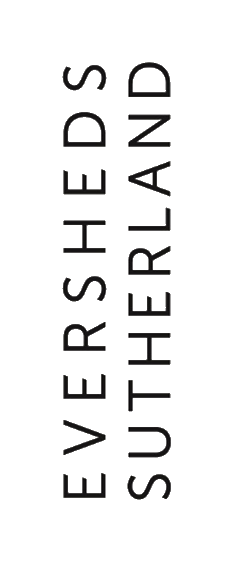 Senior LawyerEH&SLeeds/Manchester/Newcastle, PermanentWe want you to perform at your best during
our recruitment process. If there is any
adjustment or support you need, please
contact us so we can discuss how we
can best assist you.For you,
for your success.
And for what’s next.We are Eversheds Sutherland, a global law firm, with 5,000+ colleagues in more than 30 countries. We’re full-service with deep niche and sector experience. Whatever challenge, wherever in the world, we’re equipped and ready to meet it. We live our values, we’re purposeful and purpose-led. So although the world is fast-moving and rapidly changing, we see it as a place where everyone can thrive. We’re ambitious for our clients, our communities – and for you. Whether you’re starting out on your career or well established, whether you’re a lawyer or in business services. If you’re looking for what’s next, we are too.What to expectAs a lawyer, you enjoy a variety of work: regional to international and across practice groups. With us, you grow your global mindset. You’re encouraged to put ideas into action and there’s always something new and different to get involved in. We see the fast-moving world as a place where we can all thrive and succeed. We’re excited for what’s next, so with us, you can be too.Our teamThe Environment, Health and Safety team is publicly recognised as a top tier, market leading practice which helps many of the world’s leading organisations through difficult times. Whether responding to a crisis as it emerges, dealing with regulators on site or representing duty holders in Coroner’s Courts, Magistrates’ Courts, we have it covered. Over the last decade we have developed a number of compliance products, deep diving system integrity issues and building robust EHS management systems for clients around the world. We conduct due diligence for our clients when they buy and sell companies, offer advice on product safety, and, increasingly help clients in the ESG space. The work is fast paced, interesting and with a real human dimension. We love what we do and that shows in the team dynamic. The EHS team is part of the same business group as our Inquiries and Investigations team so there will be cross-over opportunities to work on cases of national significance.We are seeking a talented and motivated individual to join the team as a senior lawyer. We can train you on the law, but we can’t train attitude. The successful applicants will therefore be hungry to learn (additional qualifications will be supported), can’t wait to build strong client relationships and are determined to succeed.  The right applicant will have the desire to grow into the team and develop their career with us over the medium and long term. A driving license is an advantage. Role and key responsibilitiesProvide strategic and commercial legal advice on health, safety, investigation and environmental mandates, supporting the 4 partners in the EHS and Inquiries teamAs an integral part of the team, you will handle your own matters with supervisionSupervise junior members of the teamBe pro-active and willing to get involved in business development, training (both internal and to clients/potential clients) and contribute to the strategic direction of the teamYou will have access to sector specialists and be expected to work with these contacts across the firm to help develop growth areas for the teamDevelop the business through networking and client developmentImprove your own skill set through completion of relevant additional qualificationsYou will work on high profile, complex casesSkills and experienceWe are looking for:We are seeking applications from candidates looking to succeed and progress their career to become market leading EHS practitioners in due course.5 plus years’ PQE experience Strong technical skills, commercial acumen and excellent academic qualificationsAbility to analyse complex factual situations and distil the key issues clearly and concisely and persuade others through logical reasoningYou will provide a first rate client service both internally and externallyEvidence of exposure to clients/counsel/experts is desirableExperience in Safety or Environmental law is desirableExposure to business development activities, training courses and a good understanding of how to win work would be desirable‘Can do’ attitude and prepared to go the extra mile to ensure we are able to meet our clients’ needsWhat’s in it for you?At Eversheds Sutherland, we provide benefits focused on looking after you: your development, your performance, your financial future and your health, as well as providing the opportunity to make a contribution to the world.We’re fair, transparent and equitableWe share in the success of the firm, reward alignment to our values, going above and beyond and your individual performanceWe support flexible ways of working through our remote working policy and commitment to flexible, agile and hybrid ways of workingWe support your health and performance through our dental, healthcare and wellness supportWe support everything you are and all you bring through our powerful commitment to diversity and inclusionWe provide a platform for your career, whatever your ambitions through our structured professional and personal training, mentoring and development programsWe provide experience and opportunity through international and cross-function exposureWe provide an opportunity to give back through our pro bono work and community engagementWe help you plan ahead through retirement planning, insurance and assuranceDiversity and inclusionAt Eversheds Sutherland, “Inclusive” is a core business value. We bring together different skillsets, global mindsets and approaches. We foster diversity of thought and the freedom to put ideas into action. We have an inherent respect for the individual. We have a strong belief in collaboration and teamwork. Sharing ideas, asking questions, solving challenges and meeting our clients’ goals: together.We want all our people to thrive at work and reach their full potential and we work hard to continue to build a diverse and inclusive culture, monitor and report on our progress and impact, and develop our approach. This is reflected in our policies, systems and processes, and in our work with diversity membership organisations.Many of our people work flexibly in some way and we are open to considering how we can accommodate flexible working arrangements alongside role requirements. If this is important to you, please talk to us about it during the recruitment process.